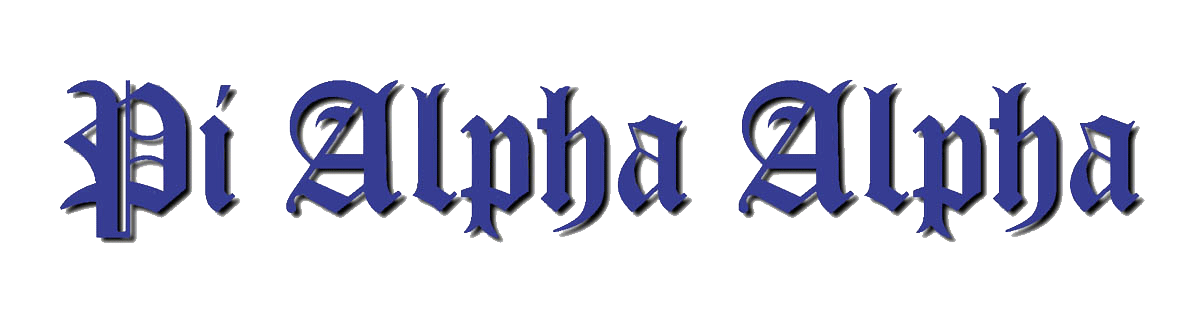     Honor SocietyCalifornia State University Dominguez Hills Chapter______________________________________________________________________The California State University Dominguez Hills Chapter of Pi Alpha Alpha invites all qualified students to apply for membership in this prestigious global honor society for public affairs and public administration.  Criteria for membership are as follows:Undergraduate applicants:            · Must have completed at least 15 semester units (300- or 400-level) in public administration            · Must have reached the equivalent of the last semester of the junior year            · Must have a GPA of 3.5 for all courses in the public administration major            · Must have a minimum GPA of 3.0 for all college work completedGraduate applicants:            · Must have completed at least 18 units (500-level) of MPA courses            · Must have a GPA of 3.7 or higherAlumni applicants:             · Must meet the above criteriaAll applicants:             · Must be “sponsored” by a full-time Public Administration faculty memberMembership FeesThere is a $85 fee for initiation and the first year’s membership. Annual dues (currently $25) are established by the chapter.Application ProcessApplications are accepted in February-March of each year.  The applicant must submit a completed application and a copy of transcript to the Pi Alpha Alpha faculty advisor. The faculty advisor reviews the application to determine eligibility. The applicant will be notified prior to the Spring induction ceremony (usually held in April-May of each year) regarding the applicant’s acceptance. CSUDH CHAPTER OFApplication Form(Please print clearly)Name_________________________________________________________________________                                              Last                                           First                                    MiddleStudent I.D. No.__________________________ Home E-mail_____________________________Address________________________________________________________________________City_______________________________________ Zip Code __________________Telephone (home) (       )________________________   	Program (B.S. or MPA) _________Total Units Earned__________________ 	Cumulative Grade Point Average_____________Total Units Earned in Public Administration _____		GPA in Public Administration______Date of Graduation (or projected date)_______________________________________________Honors, Awards or Special Achievements___________________________________________________________________________________________________________________________ Academic or Community Organizations/Affiliations__________________________________________________________________________________________________________________________________________________________________________________________________NOTE: Please attach a copy of your transcript, most recent grade report, and a check for $85 made payable to Pi Alpha Alpha Honor Society. ______________________________________________________________________________Applicant’s signature                                                                                              Date______________________________________________________________________________Sponsoring faculty member’s signature               Print Name                                Date______________________________________________________________________________Submit a completed application to the Pi Alpha Alpha faculty advisor.